Olney Cubs Baseball Schedule 2021                    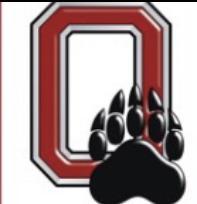 * Denotes District 9-2A Games		$ Denotes Senior Night 		Updated 12-11-2020  Head Coach: Chase Duncan	Assistant Coach: Peyton Owen Athletic Director: Jody Guy  	Athletic Trainer: Garrett Pace 	Supt: Dr. Greg Roach  	Principal: Matt Caffey                                        			    DateDayOpponentTeamSiteTimeW/LScoreFeb. 13SaturdayHolliday(Scrimmage)VarsityHolliday1:00Feb. 20SaturdayHirschi(Scrimmage)VarsityWichita Falls12:00Feb. 23TuesdayRangerVarsityRanger4:30Feb. 26FridayRangerVarsity/JVOlney5:30Mar. 2TuesdayHolliday(JV2)VarsityOlney4:30Mar. 4ThursdayHicoVarsityHamilton9:00Mar. 4ThursdayBarlettVarsityHamilton1:00Mar. 5FridayHamilton(JV)VarsityHamilton11:00Mar. 5FridayHamiltonVarsityHamilton5:00Mar. 9TuesdayKnox CityVarsityOlney5:30Mar. 12FridayChico/TiogaVarsityChico11:00Mar. 13SaturdayChico(JV)/Tioga(JV)JVChico11:00Mar. 16TuesdayWindthorst*VarsityWindthorst5:00Mar. 19Friday Windthorst*VarsityOlney5:00Mar. 23TuesdayArcher City*VarsityOlney5:00Mar. 26FridayArcher City*VarsityArcher City5:00Mar. 30TuesdaySeymour (DH)*VarsitySeymour4:00April 6TuesdayPetrolia*VarsityPetrolia5:00April 9FridayPetrolia*VarsityOlney5:00April 13TuesdayElectra*VarsityElectra5:00April 16FridayElectra*VarsityOlney5:00April 20TuesdayQuanah*VarsityOlney5;00April 23FridayQuanah*VarsityQuanah5:00April 27TuesdayVernon Northside*$VarsityOlney5:00April 30FridayVernon Northside*VarsityVernon Northside5:00May 3MondayPotential tie-breakerVarsityMay 8 - June 12PlayoffsVarsityNeutral